COMMUNITY CENTRAL LINE INFECTION PREVENTION (CCLIP) Trial SUPPLEMENT BCONTENTSTable B1. Site ENROLLMENT periods and IRB APPROVAL	2Figure B1. BESt practice central line maintenance bundle	3figure b2. when and how to use 3m curos caps at home……...………....4Figure b3. CCLIP ambulatory cl days worksheet…………………………...5Table b2. OutcomeS by site	6-7table B3. sensitivity analysis for per protocol analysis	8Figure B4. Crude incidence of any positive blood culture	9-10table B4. microorganism isolated from patients with CLABSI or any positive blood culture	11-12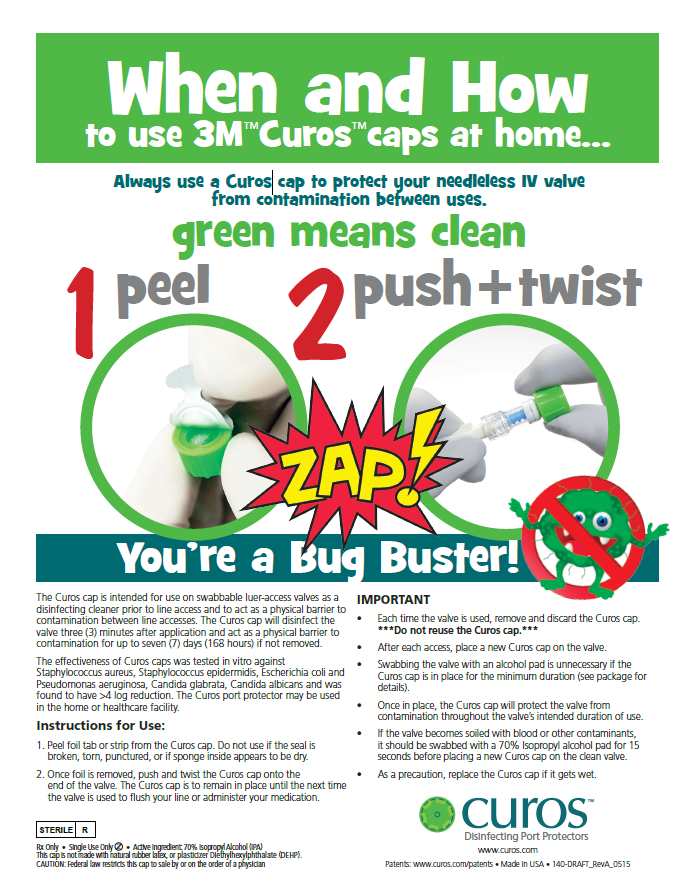 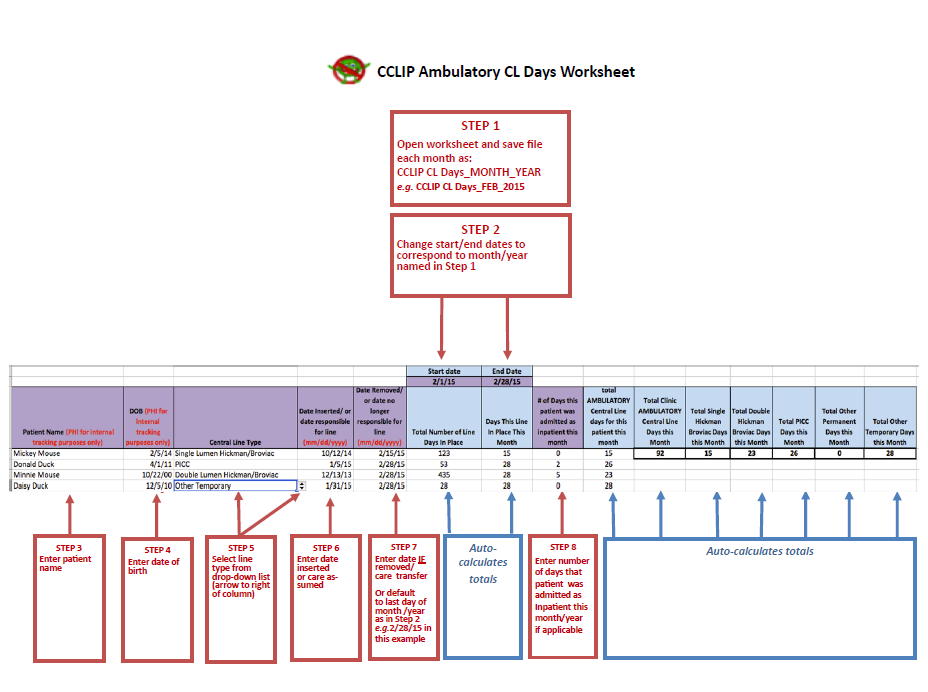 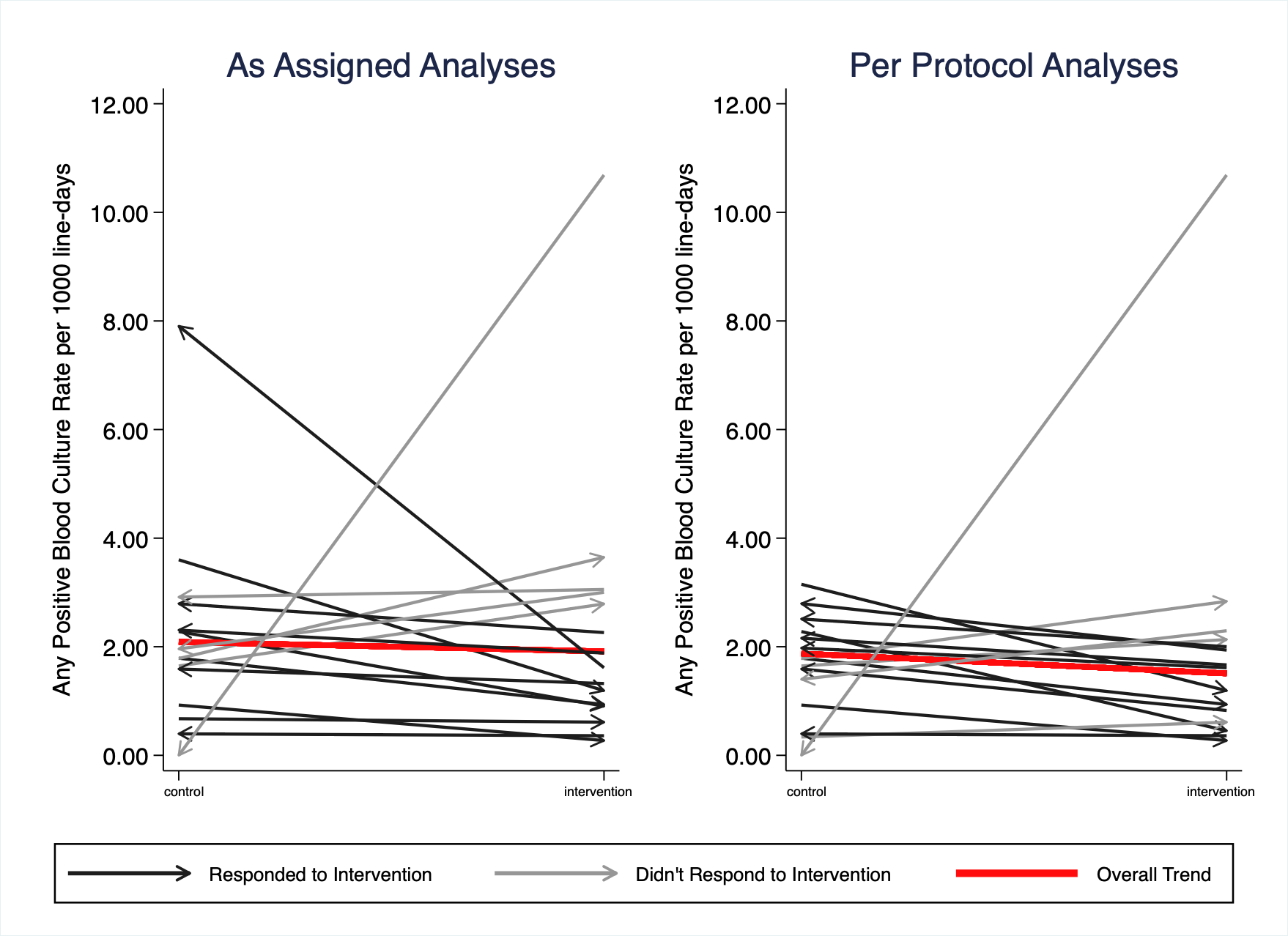 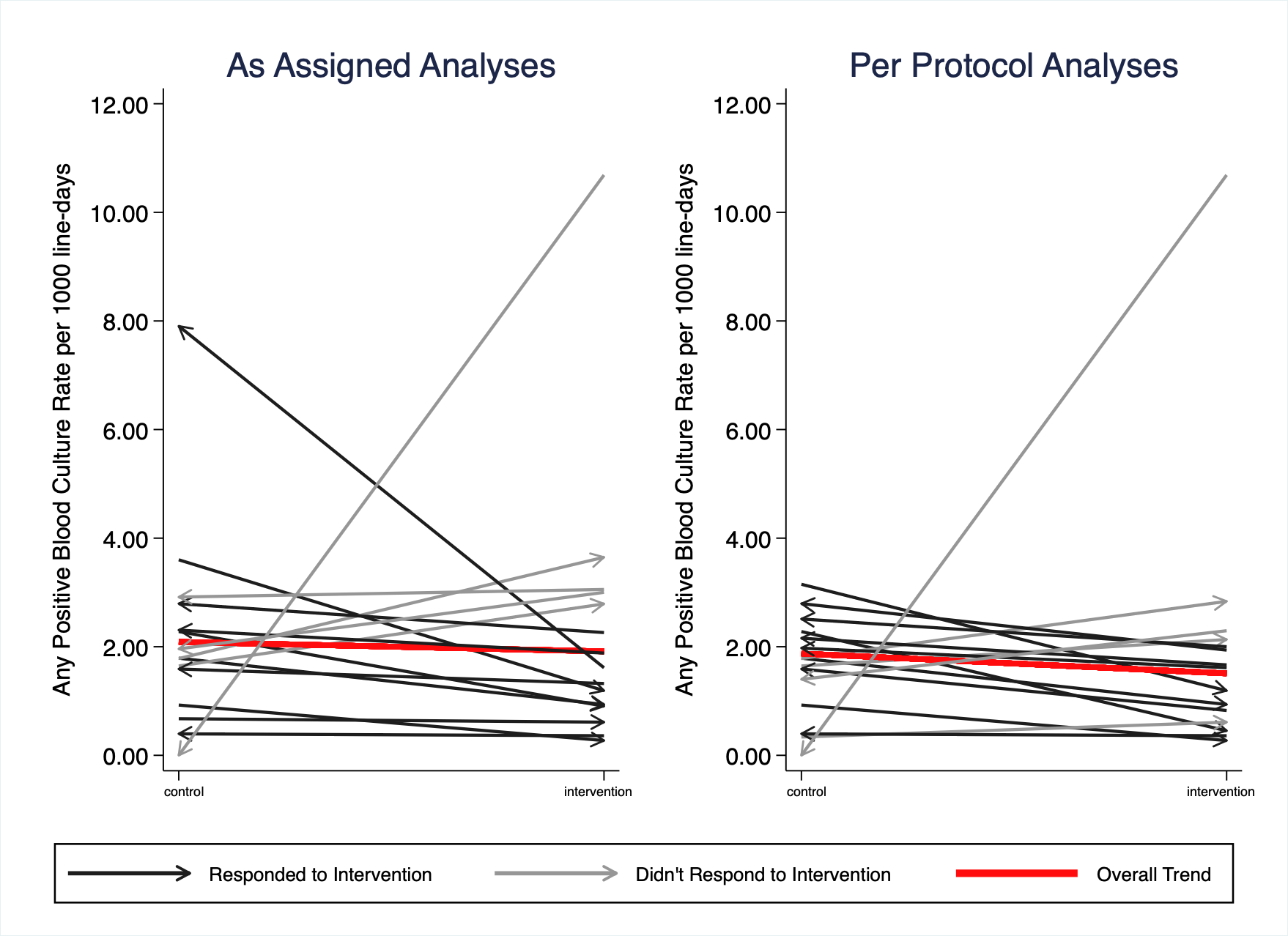 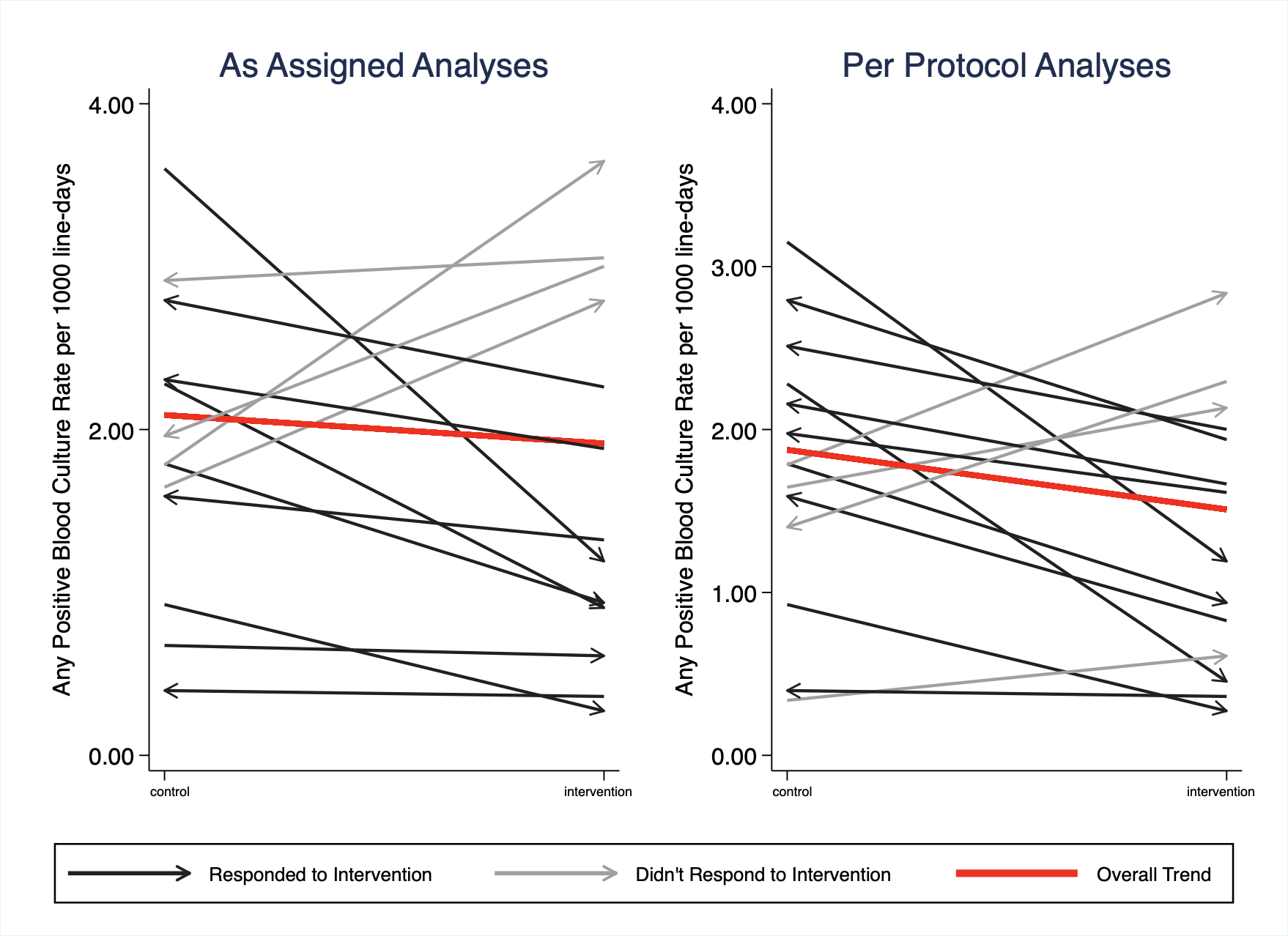 Table B2. Outcomes by site for intent to treat and per protocol analysesTable B2. Outcomes by site for intent to treat and per protocol analysesTable B2. Outcomes by site for intent to treat and per protocol analysesTable B2. Outcomes by site for intent to treat and per protocol analysesTable B2. Outcomes by site for intent to treat and per protocol analysesTable B2. Outcomes by site for intent to treat and per protocol analysesTable B2. Outcomes by site for intent to treat and per protocol analysesTable B2. Outcomes by site for intent to treat and per protocol analysesTable B2. Outcomes by site for intent to treat and per protocol analyses Intent to treat CLABSI Intent to treat CLABSI Intent to treat CLABSI Intent to treat CLABSIIntent to treat Any Positive CultureIntent to treat Any Positive CultureIntent to treat Any Positive CultureIntent to treat Any Positive CultureSite Intervention Rate(events/line days)Control Rate(events/line days)Absolute ChangeRelative Change(95% CI)Intervention Rate(events/line days)Control Rate(events/line days)Absolute Change(95% CI)Relative Change(95% CI)10.27(1/3671)0.62(2/3239)-0.35(-1.35, 0.66)0.44(0.007, 8.47)0.27(1/3671)0.93(3/3239)-0.65(-1.83, 0.52)0.29(0.006, 3.66)21.53(1/655)0.00(0/143)1.53(-1.47, 4.52)0.00(-)10.69(7/655)0.00(0/143)10.69(2.77, 18.6)0.00(-)32.30(14 /6092)1.65(10/6075)0.65(-0.93, 2.23)1.40(0.58, 3.51)2.79(17/6092)1.65(10/6075)1.14(-0.53, 2.82)1.70(0.73, 4.14)40.62(2/3203)0.60(3/5027)0.03(-1.07, 1.13)1.05(0.09, 9.13)0.94(3/3203)1.79(9/5027)-0.85(-2.43, 0.72)0.52(0.09, 2.10)50.87(12/13807)1.12(15/13438)-0.25(-1.0, 0.5)0.78(0.33, 1.78)1.88(26/13807)2.31(31/13438)-0.42(-1.51, 0.66)0.82(0.47, 1.42)61.19(5/4199)1.95(13/6664)-0.76(-2.25, 0.73)0.61(0.17, 1.82)1.19(5/4199)3.60(24/6664)-2.41(-4.19, -0.63)0.33(0.10, 0.88)72.03(23/11326)0.98(7/7143)1.05(-0.05, 2.15)2.07(0.86, 5.72)3.00(34/11326)1.96(14/7143)1.04(-0.40, 2.48)1.53(0.80, 3.09)81.45(9/6192)2.17(14/6442)-0.72(-2.20, 0.76)0.67(0.26, 1.66)2.26(14/6192)2.79(18/6442)-0.53(-2.29, 1.22)0.81(0.37, 1.72)90.61(4/6549)0.56(5/8892)0.05(-0.73, 0.82)1.09(0.22, 5.05)0.61(4/6549)0.67(6/8892)-0.06(-0.87, 0.74)0.91(0.19, 3.82)101.47(14/9495)1.91(19/9949)-0.44(-1.59, 0.72)0.77(0.36, 1.62)3.05(29/9495)2.91(29/9949)0.14(-1.40, 1.68)1.05(0.60, 1.82)110.91(8/8836)2.17(20/9208)-1.27(-2.41, -0.13)0.42(0.16, 0.99)0.91(8/8836)2.28(21/9208)-1.38(-2.54, -0.22)0.40(0.15, 0.93)120.36(1/2767)0.40(1/2515)-0.04(-1.09, 1.02)0.91(0.01, 71.35)0.36(1/2767)0.40(1/2515)-0.04(-1.09, 1.02)0.91(0.01, 71.35)131.62(4/2467)0.89(2/2244)0.73(-1.28, 2.74)1.82(0.26, 20.11)3.65(9/2467)1.78(4/2244)1.87(-1.09, 4.82)2.05(0.57, 9.09)140.00(0/1004)0.00(0/0)0.00(-)0.00(-)0.00(0/1004)0.00(0/0)0.00(-)0.00(-)151.61(4/2479)3.95(2/506)-2.34(-8.04, 3.36)0.41(0.06, 4.52)1.61(4/2479)7.91(4/506)-6.29(-14.2, 1.62)0.20(0.04, 1.10)161.16(7/6050)1.33(10/7541)-0.17(-1.36, 1.02)0.87(0.28, 2.54)1.32(8/6050)1.59(12/7541)-0.27(-1.55, 1.02)0.83(0.29, 2.21)Per Protocol CLABSIPer Protocol CLABSIPer Protocol CLABSIPer Protocol CLABSIPer Protocol Any Positive CulturePer Protocol Any Positive CulturePer Protocol Any Positive CulturePer Protocol Any Positive CulturePer Protocol CLABSI Rate: Intervention(events/line days)Per Protocol CLABSI Rate: Control(events/line days)Absolute ChangeRelative ChangePer Protocol All Infection Rate: Intervention(events/line days)Per Protocol All Infection Rate: Control(events/line days)Absolute ChangeRelative Change10.27(1/3671)0.62(2/3239)-0.35(-1.35, 0.66)0.44(0.007, 8.47)0.27(1/3671)0.93(3/3239)-0.65(-1.83, 0.52)0.29(0.006, 3.66)21.53(1/655)0.00(0/143)1.53(-1.47, 4.52)0.00(-)10.69(7/655)0.00(0/143)10.69(2.77, 18.60)0.00(-)31.64(10/6092)1.65(10/6075)0.00(-1.45, 1.44)1.00(0.37, 2.67)2.13(13/6092)1.65(10/6075)0.49(-1.06, 2.03)1.30(0.53, 3.30)40.62(2/3203)0.60(3/5027)0.03(-1.07, 1.13)1.05(0.09, 9.13)0.94(3/3203)1.79(9/5027)-0.85(-2.43, 0.72)0.52(0.09, 2.10)50.65(9/13807)1.04(14/13438)-0.39(-1.08, 0.30)0.63(0.24, 1.55)1.67(23/13807)2.16(29/13438)-0.49(-1.53, 0.55)0.77(0.43, 1.38)61.19(5/4199)1.65(11/6664)-0.46(-1.89, 0.97)0.72(0.20, 2.25)1.19(5/4199)3.15(21/6664)-1.96(-3.67, -0.26)0.38(0.11, 1.03)71.59(18/11326)0.98(7/7143)0.61(-0.42, 1.64)1.62(0.65, 4.59)2.30(26/11326)1.40(10/7143)0.90(-0.34, 2.13)1.64(0.77, 3.81)81.29(8/6192)2.17(14/6442)-0.88(-2.33, 0.57)0.59(0.22, 1.52)1.94(12/6192)2.79(18/6442)-0.86(-2.55, 0.84)0.69(0.30, 1.52)90.61(4/6549)0.22(2/8892)0.39(-0.29, 1.07)2.72(0.39, 30.02)0.61(4/6549)0.34(3/8892)0.27(-0.44, 0.98)1.81(0.31, 12.36)101.05(10/9495)1.71(17/9949)-0.66(-1.70, 0.39)0.62(0.25, 1.43)2.00(19/9495)2.51(25/9949)-0.51(-1.85, 0.82)0.80(0.41, 1.51)110.45(4/8836)2.17(20/9208)-1.72(-2.77, -0.67)0.21(0.05, 0.62)0.45(4/8836)2.28(21/9208)-1.83(-2.90, -0.76)0.20(0.05, 0.59)120.36(1/2767)0.40(1/2515)-0.04(-1.09, 1.02)0.91(0.01, 71.35)0.36(1/2767)0.40(1/2515)-0.04(-1.09, 1.02)0.91(0.01, 71.35)131.22(3/2467)0.89(2/2244)0.32(-1.52, 2.17)1.36(0.16, 16.34)2.84(7/2467)1.78(4/2244)1.05(-1.68, 3.79)1.59(0.40, 7.42)140.00(0/1004)0.00(0/0)0.00(-)0.00(-)0.00(0/1004)0.00(0/0)0.00(-)0.00(-)151.61(4/2479)0.00(0/506)1.61(0.03, 3.19)0.00(-)1.61(4/2479)1.98(1/506)-0.36(-4.55, 3.82)0.82(0.08, 40.21)160.66(4/6050)1.33(10/7541)-0.66(-1.71, 0.38)0.500.83(5/6050)1.59(12/7541)-0.76(-1.92, 0.39)0.52(0.14, 1.58)Table B3. Per Protocol Sensitivity Analysis for Primary (CLABSI) and Secondary (MBI, SBSI, SPBC, Any positive blood culture) OutcomesTable B3. Per Protocol Sensitivity Analysis for Primary (CLABSI) and Secondary (MBI, SBSI, SPBC, Any positive blood culture) OutcomesTable B3. Per Protocol Sensitivity Analysis for Primary (CLABSI) and Secondary (MBI, SBSI, SPBC, Any positive blood culture) OutcomesTable B3. Per Protocol Sensitivity Analysis for Primary (CLABSI) and Secondary (MBI, SBSI, SPBC, Any positive blood culture) OutcomesTable B3. Per Protocol Sensitivity Analysis for Primary (CLABSI) and Secondary (MBI, SBSI, SPBC, Any positive blood culture) OutcomesTable B3. Per Protocol Sensitivity Analysis for Primary (CLABSI) and Secondary (MBI, SBSI, SPBC, Any positive blood culture) OutcomesTable B3. Per Protocol Sensitivity Analysis for Primary (CLABSI) and Secondary (MBI, SBSI, SPBC, Any positive blood culture) OutcomesTable B3. Per Protocol Sensitivity Analysis for Primary (CLABSI) and Secondary (MBI, SBSI, SPBC, Any positive blood culture) OutcomesTable B3. Per Protocol Sensitivity Analysis for Primary (CLABSI) and Secondary (MBI, SBSI, SPBC, Any positive blood culture) OutcomesTable B3. Per Protocol Sensitivity Analysis for Primary (CLABSI) and Secondary (MBI, SBSI, SPBC, Any positive blood culture) OutcomesEvents in Control ClinicsEvents in Treatment ClinicsCrude Control IR per 1000at-risk days(95%CI)Crude Treatment IR per 1000at-risk days(95%CI)Crude IRR(95% CI)p-valuep-valueAdjusted IRR(95% CI)p-valueNOTE: removed 15 days from the denominator for the site and month when exceptions occurredNOTE: removed 15 days from the denominator for the site and month when exceptions occurredNOTE: removed 15 days from the denominator for the site and month when exceptions occurredNOTE: removed 15 days from the denominator for the site and month when exceptions occurredNOTE: removed 15 days from the denominator for the site and month when exceptions occurredNOTE: removed 15 days from the denominator for the site and month when exceptions occurredNOTE: removed 15 days from the denominator for the site and month when exceptions occurredNOTE: removed 15 days from the denominator for the site and month when exceptions occurredNOTE: removed 15 days from the denominator for the site and month when exceptions occurredNOTE: removed 15 days from the denominator for the site and month when exceptions occurredCLABSI113841.27 (0.96 to 1.69)0.95 (0.72  to 1.26)0.73* (0.50 to 1.07)0.110.110.71(0.49 to 1.04)0.08MBI1480.16(0.06 to 0.39)0.09(0.04 to 0.20)0.52(0.19 to 1.46)0.210.210.48(0.15 to 1.59)0.23Secondary BSI1100.12 (0.06 to 0.26)00----Single positive blood culture29420.33 (0.19  to 0.57)0.47 (0.28  to 0.80)1.39*, ** (0.76  to 2.57)0.290.291.35 (0.73 to 2.49)0.34Any positive blood culture (includes CLABSI, MBI, SBSI, SPBC) 1671341.88 (1.47 to 2.40)1.52 (1.14 to 2.02)0.75* (0.53 to 1.06)0.100.100.72 (0.52  to 1.00)0.05NOTE: removed 30 days from the denominator for the site and month when exceptions occurredNOTE: removed 30 days from the denominator for the site and month when exceptions occurredNOTE: removed 30 days from the denominator for the site and month when exceptions occurredNOTE: removed 30 days from the denominator for the site and month when exceptions occurredNOTE: removed 30 days from the denominator for the site and month when exceptions occurredNOTE: removed 30 days from the denominator for the site and month when exceptions occurredNOTE: removed 30 days from the denominator for the site and month when exceptions occurredNOTE: removed 30 days from the denominator for the site and month when exceptions occurredNOTE: removed 30 days from the denominator for the site and month when exceptions occurredNOTE: removed 30 days from the denominator for the site and month when exceptions occurredCLABSI113841.27 (0.96 to 1.69)0.95 (0.72  to 1.26)0.73* (0.50 to 1.07)0.73* (0.50 to 1.07)0.110.71(0.49 to 1.04)0.08MBI1480.16(0.06 to 0.39)0.09(0.04 to 0.20)0.52(0.19 to 1.46)0.52(0.19 to 1.46)0.220.48(0.15 to 1.60)0.23Secondary BSI1100.12 (0.06 to 0.26)000---Single positive blood culture29420.33 (0.19  to 0.57)0.47 (0.28  to 0.80)1.39*, ** (0.76  to 2.57)1.39*, ** (0.76  to 2.57)0.291.35 (0.73 to 2.49)0.33Any positive blood culture (includes CLABSI, MBI, SBSI, SPBC) 1671341.89 (1.48 to 2.41)1.53 (1.15 to 2.03)0.75* (0.53 to 1.07)0.75* (0.53 to 1.07)0.110.72 (0.52  to 1.00)0.05IR – Incidence rate; IRR – Incidence rate ratioCVC – central venous catheterIR – Incidence rate; IRR – Incidence rate ratioCVC – central venous catheterIR – Incidence rate; IRR – Incidence rate ratioCVC – central venous catheterIR – Incidence rate; IRR – Incidence rate ratioCVC – central venous catheterIR – Incidence rate; IRR – Incidence rate ratioCVC – central venous catheterIR – Incidence rate; IRR – Incidence rate ratioCVC – central venous catheterIR – Incidence rate; IRR – Incidence rate ratioCVC – central venous catheterIR – Incidence rate; IRR – Incidence rate ratioCVC – central venous catheterIR – Incidence rate; IRR – Incidence rate ratioCVC – central venous catheterIR – Incidence rate; IRR – Incidence rate ratioCVC – central venous catheterSupplemental Table B4. Microorganisms isolated from patients with central line-associated bloodstream infections (CLABSI) and any positive blood culture Supplemental Table B4. Microorganisms isolated from patients with central line-associated bloodstream infections (CLABSI) and any positive blood culture Supplemental Table B4. Microorganisms isolated from patients with central line-associated bloodstream infections (CLABSI) and any positive blood culture Supplemental Table B4. Microorganisms isolated from patients with central line-associated bloodstream infections (CLABSI) and any positive blood culture Supplemental Table B4. Microorganisms isolated from patients with central line-associated bloodstream infections (CLABSI) and any positive blood culture Supplemental Table B4. Microorganisms isolated from patients with central line-associated bloodstream infections (CLABSI) and any positive blood culture Supplemental Table B4. Microorganisms isolated from patients with central line-associated bloodstream infections (CLABSI) and any positive blood culture Supplemental Table B4. Microorganisms isolated from patients with central line-associated bloodstream infections (CLABSI) and any positive blood culture Supplemental Table B4. Microorganisms isolated from patients with central line-associated bloodstream infections (CLABSI) and any positive blood culture Supplemental Table B4. Microorganisms isolated from patients with central line-associated bloodstream infections (CLABSI) and any positive blood culture Supplemental Table B4. Microorganisms isolated from patients with central line-associated bloodstream infections (CLABSI) and any positive blood culture CLABSICLABSICLABSICLABSICLABSIAny positive blood cultureAny positive blood cultureAny positive blood cultureAny positive blood cultureAny positive blood cultureTreatmentControlp-valueaTreatmentControlp-valueaMicroorganisms, numberb1401460.692022170.66Gram positive, number 6345.00%6947.26%11355.94%11653.46%   Staphylococcus species, coagulase negative 2517.86%2517.12%4220.79%4319.82%   Staphylococcus aureus2115.00%149.59%2512.38%188.29%   Enterococcus faecalis32.14%106.85%41.98%104.61%   Streptococcus species53.57%53.42%188.91%209.22%   Bacillus species   32.14%32.05%52.48%83.69%   Enterococcus faecium21.43%10.68%20.99%10.46%   Streptococcus pneumoniae21.43%10.68%20.99%10.46%   Abiorophia defective10.71%10.68%10.50%10.46%   Gordonia species   00.00%21.37%00.00%20.92%   Gram positive, not otherwise specified00.00%21.37%20.99%41.84%   micrococcus species   00.00%21.37%52.48%20.92%   Clostridium species10.71%00.00%10.50%00.00%   Enterococcus species00.00%10.68%10.50%10.46%   Lactobacillus species00.00%10.68%00.00%10.46%   Rhothia Species   00.00%10.68%00.00%10.46%   Propionibacterium acnes   00.00%00.00%00.00%10.46%   Propionibacterium species00.00%00.00%00.00%10.46%   Corynebacterium species  00.00%00.00%52.48%10.46%Gram negative, number     7553.57%7249.32%7738.12%7936.41%Enterobacter cloacae1611.43%53.42%188.91%83.69%Escherichia coli64.29%138.90%94.46%198.76%Klebsiella pneumonia   96.43%85.48%94.46%135.99%Acinetobacter species   75.00%85.48%73.47%94.15%Pseudomonas aeruginosa75.00%64.11%83.96%94.15%Pseudomonas species53.57%53.42%52.48%62.76%Klebsiella oxytoca   64.29%32.05%83.96%41.84%Stenotrophomonas maltophilia53.57%42.74%52.48%41.84%Pantoea species   32.14%32.05%31.49%31.38%Citrobacter species32.14%10.68%31.49%10.46%Gram negative, not otherwise specified21.43%10.68%41.98%10.46%Serratia marcescens00.00%32.05%00.00%31.38%Achromobacter species10.71%10.68%10.50%10.46%Enterobacter species   00.00%21.37%10.50%20.92%Rhizobium radiobacter   00.00%21.37%00.00%20.92%Sphingomonas species00.00%21.37%00.00%20.92%aeromonas hydrophilia   00.00%10.68%00.00%10.46%Capnocytophaga species10.71%00.00%10.50%10.46%Citrobacter youngae10.71%00.00%10.50%00.00%Delftia acidovorans00.00%10.68%00.00%10.46%haemophilus parainfluenza00.00%10.68%00.00%20.92%Leclericia adecarboxylata00.00%10.68%00.00%10.46%Moraxella species00.00%10.68%00.00%20.92%Proteus Mirabilis   10.71%00.00%10.50%00.00%Roseomonas gilardii10.71%00.00%10.50%00.00%Salmonella species10.71%00.00%10.50%00.00%Bacteroides species00.00%00.00%10.50%00.00%Yeast, number 10.71%32.05%10.50%31.38%Candida albicans 00.00%10.68%00.00%10.46%Candida species00.00%21.37%00.00%20.92%Candida parapsilosis   10.71%00.00%10.50%00.00%Mycobacterium10.71%21.37%10.50%20.92%mycobacterium fortuitum complex00.00%10.68%00.00%10.46%mycobacterium mucogenicum00.00%10.68%00.00%10.46%Mycobacterium10.71%00.00%10.50%00.00%Other00.00%00.00%00.00%10.46%aBased on crude incidence rate ratios aBased on crude incidence rate ratios aBased on crude incidence rate ratios aBased on crude incidence rate ratios aBased on crude incidence rate ratios aBased on crude incidence rate ratios aBased on crude incidence rate ratios aBased on crude incidence rate ratios aBased on crude incidence rate ratios aBased on crude incidence rate ratios aBased on crude incidence rate ratios bThese numbers represent total organisms and may exceed the total events due to some events being polymicrobialbThese numbers represent total organisms and may exceed the total events due to some events being polymicrobialbThese numbers represent total organisms and may exceed the total events due to some events being polymicrobialbThese numbers represent total organisms and may exceed the total events due to some events being polymicrobialbThese numbers represent total organisms and may exceed the total events due to some events being polymicrobialbThese numbers represent total organisms and may exceed the total events due to some events being polymicrobialbThese numbers represent total organisms and may exceed the total events due to some events being polymicrobialbThese numbers represent total organisms and may exceed the total events due to some events being polymicrobialbThese numbers represent total organisms and may exceed the total events due to some events being polymicrobialbThese numbers represent total organisms and may exceed the total events due to some events being polymicrobialbThese numbers represent total organisms and may exceed the total events due to some events being polymicrobial